Events and AnnouncementsHappy birthday!  Are there any birthdays this week?  If so, let us know so we can wish you many happy returns.MAP is up and running at Culmore. This FREE health clinic is open on Thursdays between 7:00AM – 2:00PM.  Since there are a limited number of appointments available each Thursday, come at 6:00 AM to ensure you can be seen. The only requirement is that you come.  Bible Study is Wednesday, June 26 at 10:00.Come for coffee and discussion.Culmore United Methodist ChurchJune 23, 20193400 Charles StreetFalls Church, VA  22041 Tel. 703-820-5131  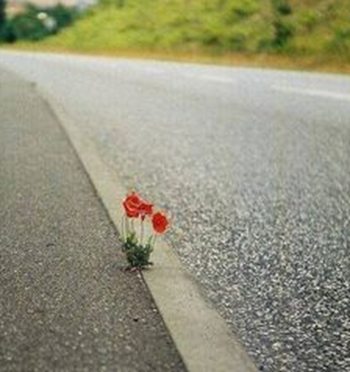 Faith works miracles.Ang pananampalataya ay gumagawa ng mga himala.La fe hace milagros. Culmore United Methodist ChurchJune 23, 2019Pastors:  Rev. Nelson Neil, Rev. Beth NeilMusic:     Dr. Wonhee Kang, All Nations ChoirWe invite all to rest in the peace of Christ, to explore the word of God, and to shine God’s light in the world.Personal Reflection: Draw near to God, and he will draw near to you.--James 4: 8a Look for Christ and you will find Him, and with Him, everything else thrown in.—C.S. Lewis                                                                                                                                                                                                                                                                                                              Prelude  God Is Good (see insert)Welcome and AnnouncementsScripture: Revelations 3: 15-20Sung Prayer: Turn Your Eyes upon Jesus      Turn your eyes upon Jesus
      Look full in His wonderful face
      And the things of earth will grow strangely dim
      In the light of His glory and grace.Passing of the PeaceResponsive Reading:	Psalm 121: 1-2; 46:1-3,11I lift up my eyes to the hills—where does my help come from?My help comes from the Lord, the Maker of heaven and earth.God is our refuge and strength, an ever-presenthelp in trouble.Therefore we will not fear, though the earth give way and the mountains fall into the heart of the sea.Though its waters roar and foam and the mountains quake with their surging.The Lord Almighty is with us; the God of Jacob is our fortress.Hymn You Are Mine                         TFWS 2218Sermon:  God in Troubled TimesSharing Our WitnessHymn  I Will Call upon the Lord  TFWS 2002             Community Prayer Anthem    Fear Not    (see insert)Doxology			                            UMH 95Hymn  Somebody’s Knocking	W&S 3095Benediction 